Publicado en Oviedo el 12/01/2021 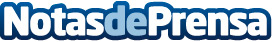 ¿En qué consiste la Ley del procedimiento administrativo? según Turbomemory.es"Mucho se habla de Leyes pero pocos las explican", en este comunicado se descubren los secretos de la Ley 39 2015 de la mano de Turbomemory.esDatos de contacto:Jorge659 71 97 27Nota de prensa publicada en: https://www.notasdeprensa.es/en-que-consiste-la-ley-del-procedimiento Categorias: Nacional Derecho Telecomunicaciones http://www.notasdeprensa.es